爭取社會資源成果照片活動名稱世界和平會訪視早餐及圓夢計畫(苓雅舞伶)世界和平會訪視早餐及圓夢計畫(苓雅舞伶)辦理地點本校本校辦理日期108/3/15108/3/15內容簡介每學期初例行到校訪視學童早餐及圓夢計畫執行狀況每學期初例行到校訪視學童早餐及圓夢計畫執行狀況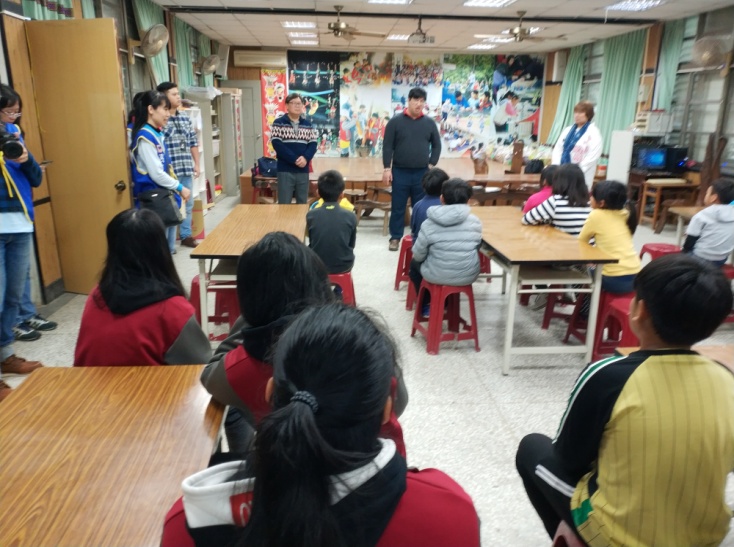 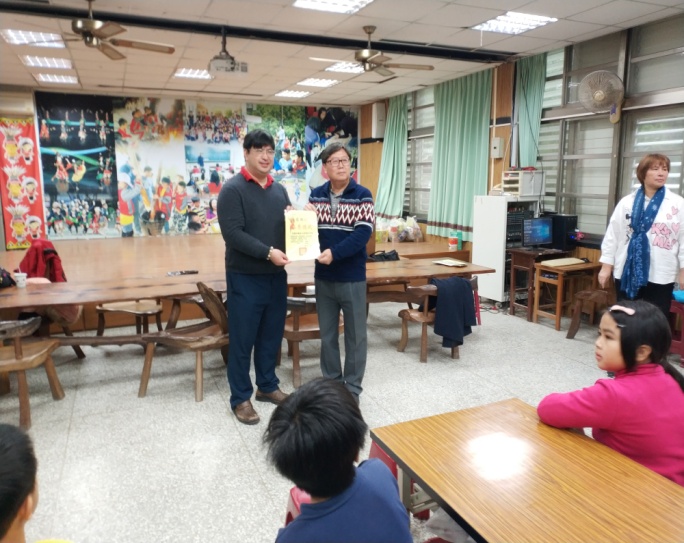 執行長勉勵學童們珍惜資源執行長勉勵學童們珍惜資源校長頒發感謝狀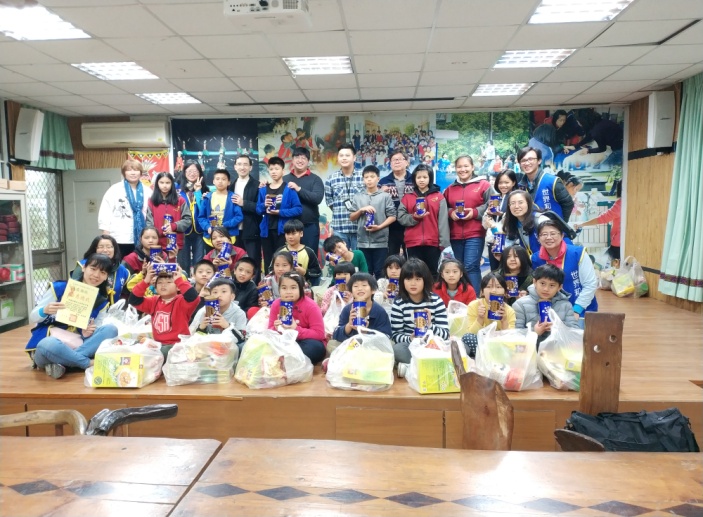 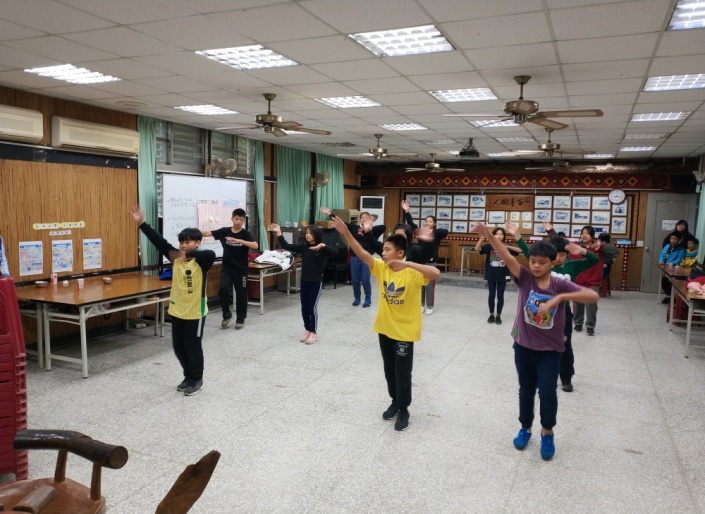 每學期初發放物資每學期初發放物資圓夢計畫表演